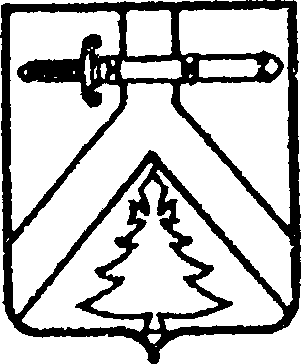 АЛЕКСЕЕВСКИЙ СЕЛЬСКИЙ СОВЕТ ДЕПУТАТОВКУРАГИНСКОГО РАЙОНА КРАСНОЯРСКОГО КРАЯРЕШЕНИЕ00.00.2018                                       с.Алексеевка                                    № Проект   О внесении изменений в Решение от 28.12.2017 № 26-83р «Об утверждении Порядка уведомления депутатами Алексеевского сельского Совета депутатов, Главой Алексеевского сельсовета о возникновении личной заинтересованности при исполнении должностных обязанностей, которая приводит или может привести к конфликту интересов»    В соответствии с ч. 4.1 ст. 12.1 Федерального закона от 25.12.2008 № 273-ФЗ "О противодействии коррупции", руководствуясь Уставом муниципального образования Алексеевский сельсовет, Алексеевский сельский Совет депутатов РЕШИЛ:            1. Внести в Решение от 28.12.2017 № 26-83р «Об утверждении Порядка уведомления депутатами Алексеевского сельского Совета депутатов, Главой администрации Алексеевского сельсовета о возникшем конфликте интересов или возможности его возникновения» (в редакции Решение от 21.06.2018 № 29-15р «О внесении изменений в Решение от 28.12.2017 № 26-83р «Об утверждении Порядка уведомления депутатами Алексеевского сельского Совета депутатов, Главой Алексеевского сельсовета о возникновении личной заинтересованности при исполнении должностных обязанностей, которая приводит или может привести к конфликту интересов») следующие изменения:	1.1. Пункт 8 Порядка изложить в новой редакции: Предотвращение или урегулирование конфликта интересов может состоять в изменении должностного или служебного положения лица, указанного в части 1 статьи 10 настоящего Федерального закона, являющегося стороной конфликта интересов, вплоть до его отстранения от исполнения должностных (служебных) обязанностей в установленном порядке и (или) в отказе его от выгоды, явившейся причиной возникновения конфликта интересов            2. Контроль за исполнением настоящего Решения возложить на председателя Алексеевского сельского Совета депутатов.            3. Опубликовать Решение в газете «Алексеевские вести» и на «Официальном интернет-сайте администрации Алексеевского сельсовета» (Alekseevka.bdu.su).             4. Настоящее Решение вступает в силу со дня, следующего за днем его официального опубликования (обнародования). Председатель                                                                       Глава сельсовета                                                                                                   Совета депутатов                                                                         М.В. Романченко                      А.С. Лазарев                                                               Приложение к решению  Алексеевского сельского Совета депутатов  от 00.00.2018 № Проект                                                             (в редакции Решение от 28.12.2017 № 26-83р, Решение от 21.06.2018 № 29-15р)	Порядок уведомления депутатами  Алексеевского сельского Совета депутатов, Главой  Алексеевского сельсовета о возникновении личной заинтересованности при исполнении должностных обязанностей, которая приводит или может привести к конфликту интересов1. Настоящий Порядок уведомления депутатами муниципального образования Алексеевского сельского совета депутатов, Главой  Алексеевского сельсовета о возникновении личной заинтересованности при исполнении должностных обязанностей, которая приводит или может привести к конфликту интересов  (далее — Порядок) определяет особенности и процедуру  уведомления лицами, замещающими муниципальные должности, о возникновении личной заинтересованности при исполнении должностных обязанностей, которая приводит или может привести к конфликту интересов 2. Понятия "конфликт интересов" и "личная заинтересованность" в настоящем Порядке применяются в значениях, определенных Федеральным законом от 25.12.2008 № 273-ФЗ "О противодействии коррупции". 3. Лицо, замещающее муниципальную должность, обязано уведомить Совет депутатов  Алексеевского  сельсовета о возникновении личной заинтересованности при исполнении должностных обязанностей, которая приводит или может привести к конфликту интересов, незамедлительно (не позднее рабочего дня, следующего за днем, когда ему стало об этом известно).4. Информация о возникновении личной заинтересованности при исполнении должностных обязанностей, которая приводит или может привести к конфликту интересов оформляется лицом, замещающим муниципальную должность, в письменной форме в виде уведомления (приложение № 1 к Порядку), которое направляется в аппарат Совета депутатов  Алексеевского сельсовета5. При получении от лица, замещающего муниципальную должность, уведомления специалист аппарата Совета депутатов Алексеевского сельсовета регистрирует уведомление в день его представления в журнале регистрации уведомлений.6. Уполномоченный сотрудник аппарата Совета депутатов Алексеевского сельсовета, осуществляет подготовку мотивированного заключения по результатам рассмотрения уведомления и представляет уведомление, мотивированное заключение и другие материалы, полученные в ходе рассмотрения уведомления, председателю постоянной комиссии, в порядке и сроки, установленные Положением о комиссии, для рассмотрения на заседании комиссии.7. Председатель Совета депутатов, если ему стало известно о возникновении у депутата личной заинтересованности, которая приводит или может привести к конфликту интересов, обязан принять меры по предотвращению или урегулированию конфликта интересов, с учетом заключения комиссии.        8. Предотвращение или урегулирование конфликта интересов может состоять в изменении должностного или служебного положения лица, указанного в части 1 статьи 10 настоящего Федерального закона, являющегося стороной конфликта интересов, вплоть до его отстранения от исполнения должностных (служебных) обязанностей в установленном порядке и (или) в отказе его от выгоды, явившейся причиной возникновения конфликта интересов.   Приложение 1 к Порядку                          в Совет  депутатов  Алексеевского сельсовета от депутата, Главе муниципального образования Алексеевский сельсовет________________________________(фамилия, имя, отчество)УВЕДОМЛЕНИЕо возникновении личной заинтересованности при исполнении должностных  обязанностей, которая приводит или может привести к конфликту интересовСообщаю о возникновении у меня личной заинтересованности при исполнении должностных  обязанностей,  которая приводит или может привести к конфликту интересов (нужное подчеркнуть).Обстоятельства,     являющиеся    основанием    возникновения    личной заинтересованности: __________________________________________________________________Должностные   обязанности,  на  исполнение  которых  влияет  или  может повлиять личная заинтересованность: __________________________________________________________________Предлагаемые   меры  по  предотвращению  или  урегулированию  конфликта интересов:__________________________________________________________________    Намереваюсь (не намереваюсь) лично присутствовать на заседании комиссии Совета депутатов (указать наименование муниципального образования) (указать наименование временной или постоянной комиссии)."___" ___________ 20___ г. _______________________ ___________________                                                           (подпись лица, направляющего        (расшифровка)                                                                                                                                                                уведомление)          Регистрационный номер в журнале регистрации уведомлений______________Дата регистрации уведомления                     "___" ___________ 20___ г.____________________________           _________________________________    (фамилия, инициалы лица,                                                          (подпись лица,     зарегистрировавшего уведомление)                           зарегистрировавшего уведомление)